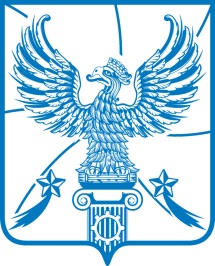 АДМИНИСТРАЦИЯМУНИЦИПАЛЬНОГО ОБРАЗОВАНИЯГОРОДСКОЙ ОКРУГ ЛЮБЕРЦЫ
МОСКОВСКОЙ ОБЛАСТИПОСТАНОВЛЕНИЕ06.12.2022                                                                                                                      № 4957-ПАг. ЛюберцыОб устранении технической ошибки в Правилах землепользования и застройки территории (части территории) городского округа Люберцы Московской областиВ соответствии со ст. 32 Градостроительного кодекса Российской Федерации, Федеральным законом от 29.12.2004 № 191-ФЗ  «О введении в действие Градостроительного кодекса Российской Федерации», Федеральным законом от 06.10.2003 № 131-ФЗ «Об общих принципах организации местного самоуправления в Российской Федерации», ст. 16.1 Закона Московской области
№ 36/2007-ОЗ «О Генеральном плане развития Московской области» (ред. от 28.12.2020 № 308/2020-ОЗ), Постановлением Правительства Московской области от 30.12.2014 № 1182/51 «Об утверждении порядка подготовки, согласования, направления проекта правил землепользования и застройки поселения, городского округа на утверждение в орган местного самоуправления муниципального района Московской области, орган местного самоуправления городского округа Московской области», Уставом городского округа Люберцы Московской области, с учетом Выписки из Протокола № 50 заседания Градостроительного совета Московской области от 22.12.2020, на основании обращения Комитета по архитектуре и градостроительству Московской области от 28.11.2022 № 27Исх-19203/06-02, постановляю:1. Устранить техническую ошибку в градостроительных регламентах территориальной зоны КРТ-37, установленных Правилами землепользования и застройки территории (части территории) городского округа Люберцы Московской области, утвержденными Постановлением администрации муниципального образования городской округ Люберцы Московской области от 04.06.2021 № 1818-ПА (в ред. от 12.10.2022 № 4113-ПА), в части установления предельного количества этажей – 8 этажей.2. Опубликовать настоящее Постановление в средствах массовой информации и разместить на официальном сайте администрации в сети «Интернет». 3. Контроль за исполнением настоящего Постановления возложить на заместителя Главы администрации Малышева Э.В.Глава городского округа                                         	                                           В.М. Волков